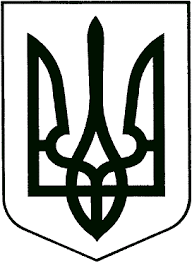 ЗВЯГЕЛЬСЬКА МІСЬКА РАДАРІШЕННЯсорок шоста сесія						        восьмого скликання22.02.2024			                                                          №  1155Про    присвоєння      посмертнозвання  „Почесний  громадянин Звягеля“ загиблим воїнамКеруючись статтею 25 Закону України „Про місцеве самоврядування в Україні“, враховуючи рішення міської ради від 23.02.2023 № 782 „Про Положення про звання „Почесний громадянин Звягеля“, враховуючи клопотання директора Звягельського міського центру соціальних служб Олени Котової від 12.01.2024 № 26 та від 07.02.2024 № 80, рішення комісії з питань нагородження відзнакою Звягельської міської територіальної громади орден „Звягель“ (протокол № 1) міська радаВИРІШИЛА: 1. Присвоїти посмертно звання „Почесний громадянин Звягеля” за мужність і відвагу при захисті Вітчизни загиблим воїнам:1.1. КЛЮСКУ Олексію Анатолійовичу – солдату військової частини А 7306.1.2. ЛЕВКОВСЬКОМУ Максиму Васильовичу – старшому солдату військової частини А 3814.1.3. ЛЯШУКУ Костянтину Борисовичу – солдату військової частини А 4219.1.4. НИЧИПОРУКУ Дмитру Володимировичу – старшому солдату військової частини А 7306.1.5. ОСТАПЕНКУ Вадиму Петровичу – солдату військової частини А 4350.1.6. ПИЛИПЧУКУ Назару Миколайовичу – солдату військової частини А 3057.1.7. ПТАШНИКУ Олегу Олександровичу – старшому солдату військової частини А 7306.1.8. ЮРДИЗІ Павлу Степановичу – солдату військової частини А 4773.1.9. ШАПРАНУ Юрію Борисовичу – молодшому сержанту військової частини А 7306.2. Начальнику відділу кадрів міської ради Колесник Ж.О. забезпечити виготовлення нагородних документів та їх урочисте вручення членам сім'ї.3. Контроль за виконанням цього рішення покласти на секретаря міської ради Гвозденко О.В. та керуючого справами виконавчого комітету міської ради Долю О.П.Міський голова							       Микола БОРОВЕЦЬ